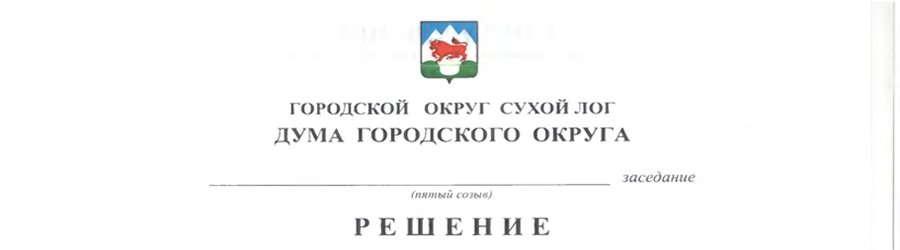 От 29.01.2015									№314-РДОб утверждении Положения о порядке организационно-правового, финансового, материально-технического обеспечения первичных мер пожарной безопасности в границах населенных пунктов городского округа Сухой Лог
В соответствии с требованиями пункта 1 статьи 19  Федерального закона от 21.12.1994 № 69-ФЗ «О пожарной безопасности», пункта 1 статьи 63 Федерального закона от 22.07.2008 № 123-ФЗ «Технический регламент о требованиях пожарной безопасности», подпункта 10 пункта 1 статьи 16 Федерального закона от 06 октября 2003 № 131-ФЗ «Об общих принципах организации местного самоуправления в Российской Федерации», Федерального закона от 06.05.2011 № 100-ФЗ «О добровольной пожарной охране», постановления  Правительства Российской Федерации от 25.04.2012 года № 390 «О противопожарном режиме», статьи 23 Устава городского округа Сухой Лог и  в целях исполнения полномочий в области пожарной безопасности по обеспечению первичных мер пожарной безопасности в границах населенных пунктов  городского округа Сухой Лог, Дума городского округаРЕШИЛА:1. Положение о порядке организационно-правового, финансового, материально-технического обеспечения первичных мер пожарной безопасности в границах населенных пунктов  городского округа Сухой Лог утвердить (прилагается).2. Настоящее Решение  опубликовать в газете «Знамя Победы».3.  Контроль  исполнения  настоящего  Решения  возложить  на постоянную  комиссию  Думы по  землепользованию, городскому хозяйству и охране окружающей среды (В.Г. Фоминых) Глава городского округа                                                          С.К. СухановПредседатель Думы городского округа                                           В.С. ПорядинУтвержденоРешением Думы городского округаот 29.01.2015 №314-РДПоложение о порядке организационно-правового, финансового, материально-технического обеспечения первичных мер пожарной безопасности в границах населенных пунктов  городского округа Сухой Лог1. ОБЩИЕ ПОЛОЖЕНИЯ1.1. Настоящее Положение разработано в соответствии с требованиями пункта 1 статьи 19  Федерального закона от 21.12.1994 № 69-ФЗ «О пожарной безопасности», пункта 1 статьи 63 Федерального закона от 22.07.2008 № 123-ФЗ «Технический регламент о требованиях пожарной безопасности», подпункта 10 пункта 1 статьи 16 Федерального закона от 06 октября 2003 № 131-ФЗ «Об общих принципах организации местного самоуправления в Российской Федерации», Федерального закона от 06.05.2011 № 100-ФЗ «О добровольной пожарной охране», постановления  Правительства Российской Федерации от 25.04.2012 года № 390 «О противопожарном режиме»,  статьи 23 Устава городского округа Сухой Лог и определяет порядок организационно-правового, финансового, материально-технического обеспечения первичных мер пожарной безопасности в границах населенных пунктов  городского округа Сухой Лог.1.2. Обеспечение первичных мер пожарной безопасности в границах населенных пунктов  городского округа Сухой Лог относится к вопросам местного значения.1.3. Основные понятия и термины, применяемые в настоящем Положении:1) пожарная безопасность - состояние защищенности личности, имущества, общества и государства от пожаров;2) пожар - неконтролируемое горение, причиняющее материальный ущерб, вред жизни и здоровью граждан, интересам общества и государства;3) первичные меры пожарной безопасности - реализация принятых в установленном порядке норм и правил по предотвращению пожаров, спасению людей и имущества от пожаров;4) противопожарный режим - требования пожарной безопасности, устанавливающие правила поведения людей, порядок организации производства и (или) содержания территорий, зданий, сооружений, помещений организаций и других объектов в границах населенных пунктов в целях обеспечения пожарной безопасности;5) профилактика пожаров - совокупность превентивных мер, направленных на исключение возможности возникновения пожаров и ограничение их последствий;6) противопожарная пропаганда - целенаправленное информирование общества о проблемах и путях обеспечения пожарной безопасности, осуществляемое через средства массовой информации, посредством издания и распространения специальной литературы и рекламной продукции, устройства тематических выставок, смотров, конференций и использования других, не запрещенных законодательством Российской Федерации форм информирования населения. Противопожарную пропаганду проводят органы государственной власти, органы местного самоуправления, пожарная охрана и организации;7) первичные средства пожаротушения - средства пожаротушения, используемые для борьбы с пожаром в начальной стадии его развития;8) особый противопожарный режим - дополнительные требования пожарной безопасности, устанавливаемые органами государственной власти или органами местного самоуправления в случае повышения пожарной опасности на соответствующих территориях;9) пожарная охрана - совокупность созданных в установленном порядке органов управления, подразделений и организаций, предназначенных для организации профилактики пожаров, их тушения и проведения возложенных на них аварийно-спасательных работ;10) добровольная пожарная охрана - социально ориентированные общественные объединения пожарной охраны, созданные по инициативе физических и (или) юридических лиц, общественных объединений для участия в профилактике и (или) тушении пожаров и проведении аварийно-спасательных работ;11) добровольный пожарный - физическое лицо, являющееся членом или участником общественного объединения пожарной охраны и принимающее на безвозмездной основе участие в профилактике и (или) тушении пожаров и проведении аварийно-спасательных работ.1.4. Вопросы, не отраженные в настоящем Положении, регламентируются нормами федерального и областного законодательства.2. ПЕРВИЧНЫЕ МЕРЫ ПОЖАРНОЙ БЕЗОПАСНОСТИ2.1. Первичные меры пожарной безопасности включают в себя:1) реализацию полномочий органов местного самоуправления по решению вопросов организационно-правового, финансового, материально-технического обеспечения пожарной безопасности муниципального образования;2) разработку и осуществление мероприятий по обеспечению пожарной безопасности муниципального образования и объектов муниципальной собственности, которые должны предусматриваться в планах и программах развития территории, обеспечение надлежащего состояния источников противопожарного водоснабжения, содержание в исправном состоянии средств обеспечения пожарной безопасности жилых и общественных зданий, находящихся в муниципальной собственности;3) разработку и организацию выполнения муниципальных целевых программ по вопросам обеспечения пожарной безопасности;4) разработку плана привлечения сил и средств для тушения пожаров и проведения аварийно-спасательных работ на территории муниципального образования и контроль за его выполнением;5) установление особого противопожарного режима на территории городского округа, а также дополнительных требований пожарной безопасности на время его действия;6) обеспечение беспрепятственного проезда пожарной техники к месту пожара;7) обеспечение связи и оповещения населения о пожаре;8) организацию обучения населения мерам пожарной безопасности и пропаганду в области пожарной безопасности, содействие распространению пожарно-технических знаний;9) социальное и экономическое стимулирование участия граждан и организаций в добровольной пожарной охране, в том числе участия в борьбе с пожарами.3. ПОЛНОМОЧИЯ ОРГАНОВ МЕСТНОГО САМОУПРАВЛЕНИЯ В ОБЛАСТИ ОБЕСПЕЧЕНИЯ ПЕРВИЧНЫХ МЕР ПОЖАРНОЙ БЕЗОПАСНОСТИ3.1. К полномочиям Думы  городского округа  в области обеспечения первичных мер пожарной безопасности относятся:1) установление порядка организационно-правового, финансового, материально-технического обеспечения первичных мер пожарной безопасности в границах населенных пунктов городского округа, определение целей, задач, порядка создания и организации деятельности муниципальной пожарной охраны, порядка ее взаимоотношений с другими видами пожарной охраны по представлению Главы городского округа.3.2. К полномочиям Главы  городского округа Сухой Лог в области обеспечения первичных мер пожарной безопасности относятся:1) осуществление обеспечения первичных мер пожарной безопасности в границах населенных пунктов городского округа, деятельности муниципальной пожарной охраны;2) утверждение муниципальных целевых программ в области обеспечения первичных мер пожарной безопасности;3) образование, реорганизация, упразднение комиссии по обеспечению первичных мер пожарной безопасности, определение ее компетенции;4) исполнение функций руководителя комиссии по обеспечению первичных мер пожарной безопасности либо назначение ее руководителя, утверждение персонального состава;5) установление особого противопожарного режима на территории городского округа;6) иные полномочия в соответствии с действующим законодательством Российской Федерации, Свердловской области, Уставом  городского округа, настоящим Положением и иными нормативными правовыми актами  городского округа Сухой Лог.3.3. К полномочиям Администрации городского округа Сухой Лог в области обеспечения первичных мер пожарной безопасности относятся:1) информирование населения о принятых решениях по обеспечению первичных мер пожарной безопасности на территории  городского округа;2) организация проведения противопожарной пропаганды и обучения населения, должностных лиц органов местного самоуправления первичным мерам пожарной безопасности самостоятельно либо путем привлечения на договорной основе организаций иных форм собственности;3) разработка и осуществление мероприятий по обеспечению пожарной безопасности (обеспечению надлежащего состояния источников противопожарного водоснабжения, обеспечение пожарной безопасности муниципального жилищного фонда и муниципальных нежилых помещений, создание условий для обеспечения населенных пунктов городского округа телефонной связью);4) организация осуществления мероприятий, исключающих возможность переброски огня при лесных и торфяных пожарах на здания, строения и сооружения, находящиеся на территории  городского округа;5) осуществление контроля над соблюдением требований пожарной безопасности при разработке градостроительной и проектно-сметной документации на строительство и планировке застройки территории городского округа;6) организация патрулирования территории городского округа в условиях устойчивой сухой, жаркой и ветреной погоды силами добровольных пожарных;7) очистка территории городского округа от горючих отходов, мусора, сухой растительности;8) содержание в исправном состоянии в любое время года дорог, за исключением автомобильных дорог общего пользования регионального и федерального значения, в границах городского округа, проездов к зданиям, строениям и сооружениям;9) содержание в исправном состоянии систем противопожарного водоснабжения;10) взаимодействие со Свердловским отделением общероссийской общественной организации Всероссийского добровольного пожарного общества по вопросам организации обеспечения первичных мер пожарной безопасности на территориях населенных пунктов  городского округа;11) содержание в исправном состоянии имущества и объектов, а также первичных средств пожаротушения на объектах муниципальной собственности;12) содействие деятельности добровольных пожарных, привлечение населения к обеспечению первичных мер пожарной безопасности;13) организация взаимодействия между различными видами пожарной охраны (муниципальной, ведомственной, частной и добровольной пожарной охраны);14) организация исполнения Правил пожарной безопасности в Российской Федерации в части компетенции органов местного самоуправления по обеспечению первичных мер пожарной безопасности.4. ОРГАНИЗАЦИОННО-ПРАВОВОЕ ОБЕСПЕЧЕНИЕПЕРВИЧНЫХ МЕР ПОЖАРНОЙ БЕЗОПАСНОСТИ4.1. Организационно-правовое обеспечение первичных мер пожарной безопасности в границах  городского округа Сухой Лог предусматривает:1) правовое регулирование вопросов организационно-правового, финансового, материально-технического обеспечения первичных мер пожарной безопасности;2) разработку и осуществление мероприятий по обеспечению пожарной безопасности  городского округа и объектов муниципальной собственности, включение мероприятий по обеспечению пожарной безопасности в планы и программы развития  городского округа;3) разработку, утверждение и исполнение местного бюджета в части расходов на обеспечение первичных мер пожарной безопасности;4) разработку плана привлечения сил и средств для тушения пожаров и проведения аварийно-спасательных работ на территории  городского округа;5) установление особого противопожарного режима на территории  городского округа, установление на время его действия дополнительных требований пожарной безопасности;6) проведение противопожарной пропаганды и организацию обучения населения мерам пожарной безопасности;7) организацию работы комиссии  городского округа по предупреждению и ликвидации чрезвычайных ситуаций и обеспечению пожарной безопасности.5. МАТЕРИАЛЬНО-ТЕХНИЧЕСКОЕ ОБЕСПЕЧЕНИЕПЕРВИЧНЫХ МЕР ПОЖАРНОЙ БЕЗОПАСНОСТИ5.1. Материально-техническое обеспечение первичных мер пожарной безопасности предусматривает:1) осуществление дорожной деятельности в отношении автомобильных дорог местного значения и обеспечение беспрепятственного проезда пожарной техники к месту пожара;2) обеспечение надлежащего состояния источников противопожарного водоснабжения, находящихся в муниципальной собственности;3) организацию работ по содержанию в исправном состоянии средств пожарной безопасности жилых и общественных зданий, находящихся в муниципальной собственности;4) размещение муниципального заказа по обеспечению первичных мер пожарной безопасности.5.2. Материально-техническое обеспечение первичных мер пожарной безопасности осуществляется в порядке и по нормам, установленным постановлениями и распоряжениями Главы  городского округа Сухой Лог.6. ФИНАНСОВОЕ ОБЕСПЕЧЕНИЕПЕРВИЧНЫХ МЕР ПОЖАРНОЙ БЕЗОПАСНОСТИ6.1. Финансовое обеспечение первичных мер пожарной безопасности на территории  городского округа Сухой Лог  является расходным обязательством  городского округа.6.2. Финансовое обеспечение первичных мер пожарной безопасности осуществляется за счет средств бюджета  городского округа Сухой Лог в пределах средств, предусмотренных Решением Думы  городского округа   о бюджете на соответствующий финансовый год.